ПРЕСС-РЕЛИЗк чемпионату и первенству Европы по тхэквондо ГТФ 2019 годаС 26 по 29 июня в Казани на базе Дворца единоборств «Ак Барс» пройдут чемпионат и первенство Европы по тхэквондо ГТФ 2019 года. В соревнованиях примут участие порядка 650 спортсменов из 26 стран. Среди них Австрия, Азербайджан, Албания, Англия, Армения, Белоруссия, Болгария, Венгрия, Германия, Греция, Ирландия, Испания, Италия, Казахстан, Молдова, Норвегия, Польша, Россия, Румыния, Сербия, Турция, Украина, Франция, Хорватия, Чехия, Швеция.В течении четырех соревновательных дней лучшие спортсмены Европы в виде спорта тхэквондо ГТФ сразятся за звание чемпиона в различных дисциплинах и весовых категориях. В общей сложности в столице Татарстана будет разыгран 321 комплект наград. Своё мастерство покажут мужчины и женщины старше 18 лет, юниоры и юниорки 15-17 лет, а также юноши и девушки 12-14 лет. Республику Татарстан на турнире представят 14 спортсменов.Ожидается, что почетным гостями турниров в Казани станут технический директор Международной федерации GTF Хуан Ха, руководитель европейского комитета Международной федерации GTF Иван Цачев, а также известные спортсмены тхэквондо ГТФ. Среди них многократные чемпионы России, чемпионы мира Денис Марцевич, Тимур Пархоменко, Наталья Тагиева и Андрей Кресс.Вход на соревнования свободный.Контактное лицо: Михаил Ченцов, пресс-служба Министерства спорта РТ, 
тел.: 8 (962) 578-67-87.Программа соревнований26 июня14:00 – церемония открытия соревнований14:30 – соревнования чемпионата Европы (мужчины и женщины 18 лет и старше)Награждение – по итогам соревнований27 июняСоревнования Первенства Европы (юниоры и юниорки 15-17 лет)Награждение – по итогам соревнований28 июняСоревнования Первенства Европы (юноши и девушки 12-14 лет)Награждение – по итогам соревнований29 июняСоревнования Первенства Европы (юноши и девушки 10-11 лет)Награждение – по итогам соревнованийМИНИСТЕРСТВО СПОРТА РЕСПУБЛИКИ ТАТАРСТАНМИНИСТЕРСТВО СПОРТА РЕСПУБЛИКИ ТАТАРСТАН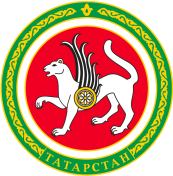 ТАТАРСТАН РЕСПУБЛИКАСЫ СПОРТ МИНИСТРЛЫГЫТАТАРСТАН РЕСПУБЛИКАСЫ СПОРТ МИНИСТРЛЫГЫул.Петербургская, д.12, г.Казань, 420107ул.Петербургская, д.12, г.Казань, 420107Петербургская урамы, 12 нче йорт, Казан шәһәре, 420107Петербургская урамы, 12 нче йорт, Казан шәһәре, 420107Тел.: (843) 222-81-01, факс: (843) 222-81-79. E-mail: mdmst@tatar.ru, http://minsport.tatarstan.ruТел.: (843) 222-81-01, факс: (843) 222-81-79. E-mail: mdmst@tatar.ru, http://minsport.tatarstan.ruТел.: (843) 222-81-01, факс: (843) 222-81-79. E-mail: mdmst@tatar.ru, http://minsport.tatarstan.ruТел.: (843) 222-81-01, факс: (843) 222-81-79. E-mail: mdmst@tatar.ru, http://minsport.tatarstan.ruТел.: (843) 222-81-01, факс: (843) 222-81-79. E-mail: mdmst@tatar.ru, http://minsport.tatarstan.ruТел.: (843) 222-81-01, факс: (843) 222-81-79. E-mail: mdmst@tatar.ru, http://minsport.tatarstan.ru